INSTITUTO FEDERAL DE EDUCAÇÃO, CIÊNCIA E TECNOLOGIA DE GOIÁS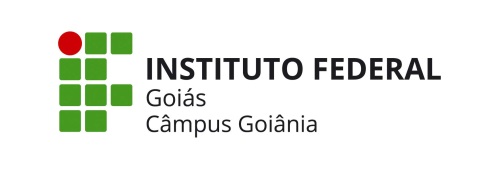 DIRETORIA GERAL - CÂMPUS GOIÂNIADIRETORIA DE ADMINISTRAÇÃOGERÊNCIA DE ADMINISTRAÇÃO E MANUTENÇÃOANEXO I Memorando Circular nº 001/2018/GAM/DA/CÂMPUS GOIÂNIA/IFGFORMULÁRIOAcesso aos estacionamentos do IFG Câmpus GoiâniaAssinatura:______________________________________________________Nome: Siape:1 – IDENTIFICAÇÃO DO/A RESPONSÁVEL PELA SOLICITAÇÃONome completo do/a servidor/a (sem abreviação):Siape: Cargo e/ou Função:Câmpus: Departamento/Setor:E-mail:Telefone/Ramal: Telefone Celular2 – TIPO DE SITUAÇÃO3 – IDENTIFICAÇÃO DO/A USUÁRIO/ANome completo do/a usuário/a (sem abreviação):RG: Órgão expedidor:Dados do veículoDados do veículoPeríodo de permanência:Período de permanência:Placa:Modelo/Cor:Data:Horário:àsAtividades a serem exercidas nas dependências do IFG Câmpus Goiânia:Local:Data: 